Dzień dobry,  Dziękuję wszystkim, którzy przesłali mi prace w terminie. Wszystkie są już sprawdzone, oceny wpiszę w najbliższym czasie. Jednocześnie proszę, abyście starali się wykonywać zadane prace samodzielnie. Temat lekcji na ten tydzień:Temat: Urbanizacja w Ameryce.Proszę o zapoznanie się z tematem (str. 126). W zeszycie zapisujecie temat i krótką notatkę:Największe skupiska ludności w Ameryce znajdują się na wybrzeżu Atlantyku oraz w rejonie Wielkich Jezior.Rozrastanie się miast prowadzi do łączenia się ich stref podmiejskich i powstawania obszarów nazywanych megalopolis.Największe megalopolis w Ameryce to BosWash na wschodnim wybrzeżu.Zbyt duży napływ ludności ze wsi do miast powoduje powstawanie dzielnic nędzy - slamsów. Ich mieszkańcy zmagają się z licznymi problemami (m.in. z wysoką przestępczością).Następnie chętnych zapraszam do obejrzenia filmu o powstaniu Nowego Jorku:https://www.cda.pl/video/9297034aDziś przesyłam też zadania do samodzielnego wykonania na ocenę. Termin odesłania to 20.04.  Adres: beatakiluk@tlen.plPozdrawiam,Beata KilukKARTA PRACY:1. Na podstawie zamieszczonych niżej opisów ludności Ameryki określ, której odmiany ludzkiej dotyczą. Wybierz spośród podanych. 	biała, czarna, żółta, Metysi, Mulaci, Zambosia) Potomkowie odmiany czarnej i Indian.________________________________________b) Ludność, która zasiedliła obszary arktyczne północnej Kanady. _______________________________c) Dominują wśród ludności USA i Kanady.________________________________________2. Oceń prawdziwość informacji. Zaznacz P, jeśli informacja jest prawdziwa, lub F, jeśli jest fałszywa. 	3. Na mapie konturowej Ameryki Południowej zaznaczono dwa obszary. Określ, czy są to regiony o dużej, czy o małej gęstości zaludnienia. Podaj przyczynę takiej sytuacji. 	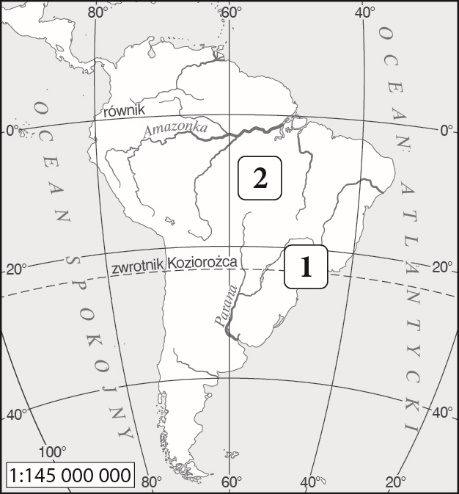 1. Region o __________________ gęstości zaludnienia.Przyczyna: ________________________________________2. Region o __________________ gęstości zaludnienia.Przyczyna: ________________________________________1.Udział ludności miejskiej w ogólnej liczbie ludności to wskaźnik urbanizacji.PF2.Większość miast Ameryki Południowej leży w głębi kontynentu.PF3.Slumsy powstają głównie w miastach Ameryki Północnej.PF